Hastings Scottish Country Dance Club67th Annual DanceTo be held 23 June 2018, St Andrews Hall, 300 Market Street South, Hastings, commencing at 1.30pmAdmission $15.00 dancers, $5.00 non dancers. Raffles availableRecorded Music J.	Airyhall Delight			8x32				RSCDS Bk 40/8R.	The Kissing Bridge			8x32				RSCDS Bk 47/9S.	The Paisley Weavers			3x32		3cpl set	RSCDS Third Graded BkJ.	Mrs Stewart’s Jig			8x32				RSCDS Bk 35R.	The Fireworks Reel			8x32				RSCDS Bk 48/11S.	S’Locomotion				4x32		4 cpl set	RSCDS Bk 41R.	Shiftin’ Bobbins			8x32				Ormskirk 6, R ClowesJ.	The Machine without Horses		8x32				RSCDS Bk 12	S	Byron Strathspey			3x32		3cpl set	Deeside Bk 2, J DrewryJ.	Best Set in the Hall			8x32				RSCDS Bk 46/7R.	The Lass of Richmond Hill		8x32				RSCDS Second Graded BkAfternoon TeaJ.	The Hunting Horn			8x32				SCD Archives, P McBrydeS.	The Minister on the Loch		3x32		3 cpl set	RSCDS 4 dances 2008 R GoldringR.	The Irish Rover			8x32				22 SCDs James B Cosh J.	The Compleat Gardener		8x32				RSCDS Third Graded Bk	R.	Reel of the Royal Scots		8x32				RSCDS Leaflet No.7S.	City of Belfast				3x32		3cpl set	RSCDS Bk 48/6R.	Mairi’s Wedding			8x40				22 SCDs, J Cosh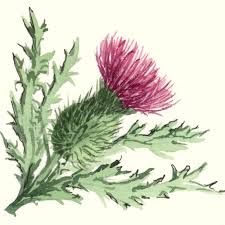 